РЕШЕНИЕГлазовской городской Думыседьмого созыва№ 42	23 декабря 2020 годаО внесении изменения в Положение о контрольно-счетном органе муниципального образования «Город Глазов», утвержденное решением Глазовской городской Думы от 25.11.2015 № 53 (в ред. от 26.10.2016 № 177, от 30.11.2016 № 191)Руководствуясь Уставом муниципального образования «Город Глазов», Глазовская городская Дума решает:1. Внести в Положение о контрольно-счетном органе муниципального образования «Город Глазов», утвержденное решением Глазовской городской Думы от 25.11.2015 № 53 (в ред. от 26.10.2016 № 177, от 30.11.2016 № 191) следующее изменение:часть 3 статьи 4 Главы 2 дополнить абзацем следующего содержания:«Полномочия Председателя КСО города Глазова начинаются со дня его назначения и прекращаются со дня назначения Председателя КСО города Глазова на новый срок полномочий.».2. Настоящее решение вступает в силу со дня принятия.Глава города Глазова	С.Н. КоноваловПредседательГлазовской городской Думы	И.А. Волковгород Глазов«24» декабря 2020 года Городская Дума муниципального образования «Город Глазов»(Глазовская городская Дума)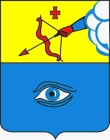 «Глаз кар» муниципал кылдытэтлэн кар Думаез (Глаз кар Дума)